Nafn : _________________________        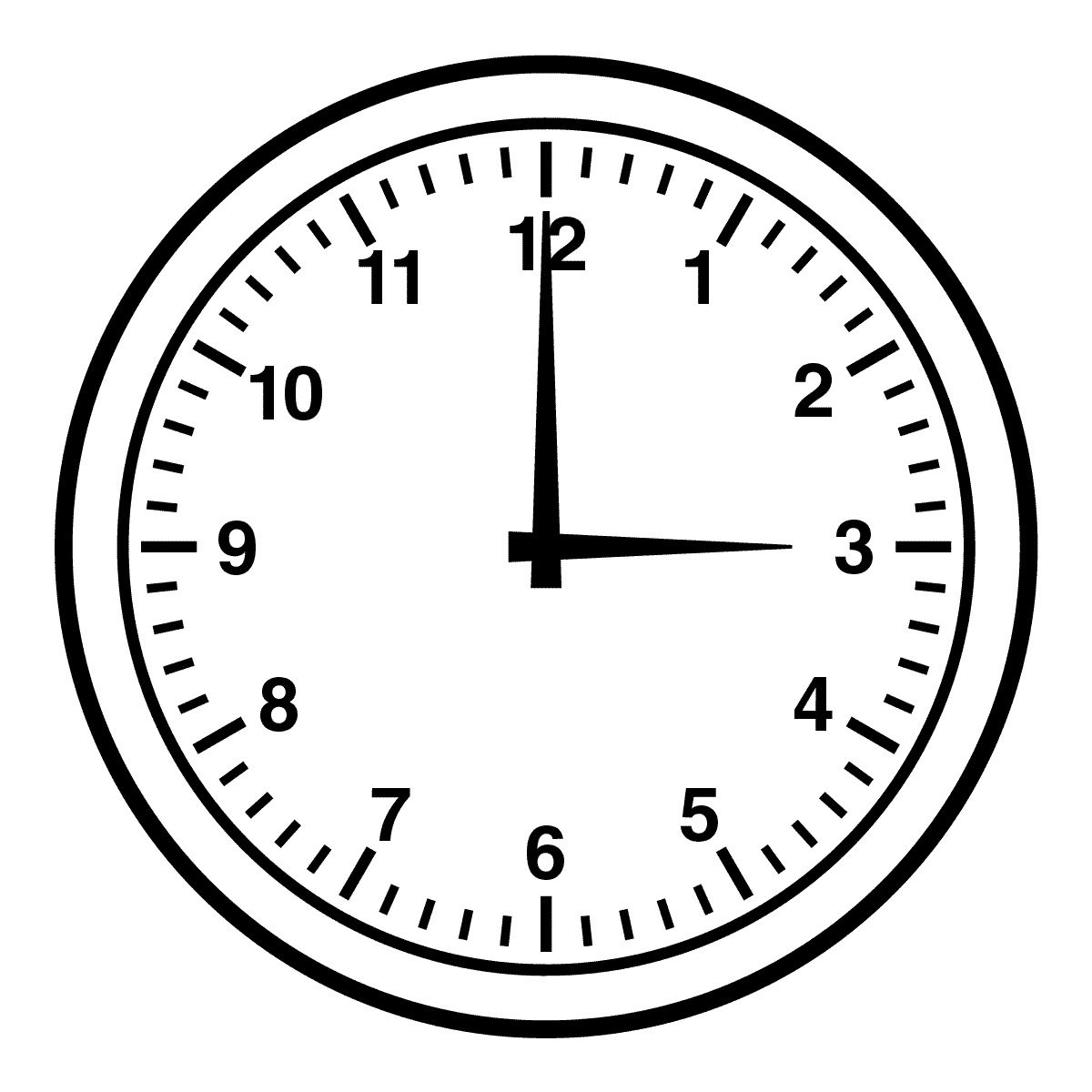 Mamma á afmæli.Mamma, Ari, Óli og amma fá ís.Óli gaf mömmu rós.Amma gaf mömmu rósir.Það er gaman í afmæli mömmu.Taktu tímann
1.___________
2. __________3. __________                                                    Hvaða tími var bestur? ______